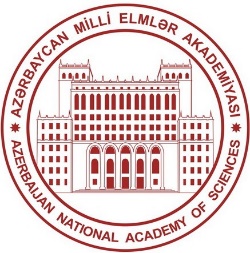 NƏŞR BƏYANNAMƏSİMəqalənin məsul müəllifi bəyan edir ki, “Gənc Tədqiqatçı” Elmi-praktiki jurnalında nəşr üçün                                   nəzərdə tutulan ___________________________________________________________________________________________________________________________________________başlıqlı məqalə aşağıda qeyd edilənlərə uyğundur:Bütün həm-müəlliflər ekspert yoxlanışından sonra edilən düzəlişlər də daxil olmaqla məqalənin nəşr edilməsinə razılaşır;Bütün həm-müəlliflər məqalənin jurnalın veb səhifəsində yerləşdirilməsinə və istinadların internetdə əlçatan olan məlumat bazalarına daxil edilməsinə razılaşır;Təqdim edilmiş məqalədə və ya materialda digər tədqiqatçıların heç bir nəticələri onların razılığı olmadan, düzgün istinad göstərilmədən və ya əməkdaşlıqları təsdiqlənmədən istifadə edilməyib;Məqalədə istifadə edilən nəticələr (onların hər hansı bir hissəsi) digər jurnala nəşr üçün göndərilməyib və ya nəşr edilibsə, müvafiq məqaləyə istinad edilməlidir);Məqalə nəşr qaydalarına əsasən hazırlanmış və tamamlanmışdır;Müəlliflər yalnız özləri məqalənin məzmununa və yazılmasına görə məsuliyyət daşıyır.Qeyd edin (vacib)Bütün müəlliflər razılaşır ki, redaksiya yazışmaları və nüsxə ilə bağlı sorğular aşağıda göstərilənlər məsul müəllifə göndərilir.Ad və soyad:  __________________________________________________________________Telefon: ______________________________________________________________________Elektron-poçt ünvanı: ___________________________________________________________Tarix:		Məsul müəllifin imzası   	_______Müəllifin bəyannaməsi olmadan məqalə dərc olunmayacaqE-poçt:	genctedqiqatchi@gmail.comTel:	(+994 12) 539 25 79Web:	http://www.gencalimler.az